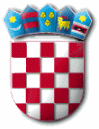      Republika HrvatskaKOPRIVNIČKO-KRIŽEVAČKA ŽUPANIJA	    OPĆINA PETERANEC	        Općinsko vijećeKLASA: 024-02/22-01/03URBROJ: 2137-12-02-22-1Peteranec, 11. ožujka 2022.Na temelju članka 33. Statuta Općine Peteranec („Službeni glasnik Koprivničko-križevačke županije“ broj 6/13.,  4/18., 4/20. i 4/21) i članka 11. Poslovnika Općinskog vijeća Općine Peteranec („Službeni glasnik Koprivničko-križevačke županije“ broj 15/09., 6/13., 10/14., 7/20. i 5/21) sazivam 13. sjednicu Općinskog vijeća Općine Peteranec koja će se održati u Hrvatskom Vatrogasnom domu, u Peterancu, na adresi Matije Gupca 1, dana14. ožujka 2022. godine (ponedjeljak) s početkom u 18.00 sati	Za sjednicu predlažem sljedećiD N E V N I   R E D:Zapisnik sa 12. sjednice Općinskog vijeća Općine Peteranec;Donošenje Odluke o isplati jednokratne novčane potpore-uskrsnice umirovljenicima s prebivalištem na području Općine Peteranec u 2022. godini;Donošenje Odluke o suglasnosti za pokretanje i provedbu postupka dodjele koncesije za dimnjačarske poslove na području Općine Peteranec;Donošenje Odluke o mjerama za sprečavanje nepropisnog odbacivanja otpada i mjerama za uklanjanje odbačenog otpada na području Općine Peteranec, Razmatranje Izvješća o provedbi Plana gospodarenja otpadom Općine Peteranec za razdoblje od 2017. do 2022. godinu za 2021. godinu - donošenje Zaključka po razmatranju; Donošenje Odluke o provedbi posebnih mjera sprečavanja odbacivanja  otpada na području Općine Peteranec za 2022. godinu;Razmatranje Izvješća o lokacijama i količinama odbačenog otpada te troškovima uklanjanja odbačenog otpada na području Općine Peteranec u 2021. godini – donošenje Zaključka po razmatranju;Razmatranje Izvješća o provedbi izobrazno-informativnih aktivnosti u svezi gospodarenja otpadom na području Općine Peteranec u 2021. godini – donošenje Zaključka po razmatranju;Donošenje Odluke o naknadama za korištenje vatrogasnog i društvenih domova na području Općine Peteranec:Razmatranje Izvješća o primjeni agrotehničkih mjera, mjera za uređivanje i održavanje poljoprivrednih rudina te mjera zaštite od požara na poljoprivrednom i šumskom zemljištu na području Općine Peteranec za 2021. godinu – donošenje Zaključka po razmatranju;Donošenje Odluke o kupnji poslovnog udjela u trgovačkom                                  društvu Gradsko komunalno poduzeće „Komunalac“ d.o.o. Koprivnica;Imenovanje mrtvozornika na području Općine Peteranec – donošenje prijedloga po razmatranju;Razno	Mole se članovi Općinskog vijeća da obavezno prisustvuju sjednici u točno zakazano vrijeme, a eventualnu spriječenost opravdaju na telefon broj 048/636-289 ili na email: opcina-peteranec@kc.htnet.hr. 	Također se mole svi članovi Općinskog vijeća da na sjednicu dođu s maskama te da se pridržavaju uputa Hrvatskog zavoda za javno zdravstvo koje se odnose na epidemiju koronavirusom – COVID-19.								         PREDSJEDNICA:                                                                      Ivana Dombaj Čižmak, v.r.